کاربرگ دستیار پژوهشی (دانشجویان دوره ارشد/ دکتری)حداکثر زمان مجاز برای ارائه فرم به معاونت پژوهشی دانشگاه از تاریخ تکمیل قسمت الف، ده روز میباشد.الف) مشخصات فردی دانشجو(تکمیل توسط دانشجو)الف) مشخصات فردی دانشجو(تکمیل توسط دانشجو)الف) مشخصات فردی دانشجو(تکمیل توسط دانشجو)الف) مشخصات فردی دانشجو(تکمیل توسط دانشجو)1. نام و نام خانوادگی:2. شماره دانشجویی:2. شماره دانشجویی:2. شماره دانشجویی:3. شماره ملی:4. مقطع: دکتری:	 ارشد: 	ارشد نخبه1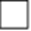 4. مقطع: دکتری:	 ارشد: 	ارشد نخبه15. رشته:6. دانشکده و گروه:7. تلفن همراه:7. تلفن همراه:7. تلفن همراه:8. شماره حساب (فقط بانک تجارت): 							 8. شماره حساب (فقط بانک تجارت): 							 8. شماره حساب (فقط بانک تجارت): 							 8. شماره حساب (فقط بانک تجارت): 							 9. .تاریخ شروع دستیاری2از: 	          به مدت .................ماه 10.  نام و نام خانوادگی استاد ناظر:11 . سمت: مشاور:     راهنما: 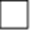 11 . سمت: مشاور:     راهنما: 12. الف:   به استحضار می رسانم در این مدت هیچ گونه منبع درآمدی نداشته و صرفاً مشغول تحصیل بوده ام. درصورتی که در آینده خلاف ادعای اینجانب اثبات شود، مسئولیت پاسخگویی به مراجع ذیصلاح قانونی را دارم و متعهد به جبران خسارات وارده می باشم.   ب :  شاغل هستم و کسر مالیات مربوط را می پذیرم.3    	        	                                 	 امضای متقاضی:	          تاریخ:12. الف:   به استحضار می رسانم در این مدت هیچ گونه منبع درآمدی نداشته و صرفاً مشغول تحصیل بوده ام. درصورتی که در آینده خلاف ادعای اینجانب اثبات شود، مسئولیت پاسخگویی به مراجع ذیصلاح قانونی را دارم و متعهد به جبران خسارات وارده می باشم.   ب :  شاغل هستم و کسر مالیات مربوط را می پذیرم.3    	        	                                 	 امضای متقاضی:	          تاریخ:12. الف:   به استحضار می رسانم در این مدت هیچ گونه منبع درآمدی نداشته و صرفاً مشغول تحصیل بوده ام. درصورتی که در آینده خلاف ادعای اینجانب اثبات شود، مسئولیت پاسخگویی به مراجع ذیصلاح قانونی را دارم و متعهد به جبران خسارات وارده می باشم.   ب :  شاغل هستم و کسر مالیات مربوط را می پذیرم.3    	        	                                 	 امضای متقاضی:	          تاریخ:12. الف:   به استحضار می رسانم در این مدت هیچ گونه منبع درآمدی نداشته و صرفاً مشغول تحصیل بوده ام. درصورتی که در آینده خلاف ادعای اینجانب اثبات شود، مسئولیت پاسخگویی به مراجع ذیصلاح قانونی را دارم و متعهد به جبران خسارات وارده می باشم.   ب :  شاغل هستم و کسر مالیات مربوط را می پذیرم.3    	        	                                 	 امضای متقاضی:	          تاریخ:ب) تکمیل توسط استاد ناظرب) تکمیل توسط استاد ناظرب) تکمیل توسط استاد ناظرب) تکمیل توسط استاد ناظررئیس / معاون پژوهشی محترم دانشکده /پژوهشکده .........................با سلام و احترام13. اینجانب...................................................................استاد راهنما، استادمشاور دانشجوی با مشخصات فوق، ایشان را به عنوان دستیار پژوهشی خود معرفی 
مینمایم. و به استحضار می رسانم؛  در مدت اشاره شده در بند9، دستیار آموزش نیستند.4 لذا با توجه به آیین نامه اعتبار ویژه مورخ 19/4/95و مصوبه هیات محترم رئیسه مورخ 2/11/97 مبنی بر پرداخت حق الزحمه، پرداخت به نامبرده به میزان ................................................ریال از محل اعتبار ویژه اینجانب بلامانع است. 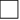 ضمنا اینجانب در حال حاضر مجری قرارداد اعتبار ویژه سال ........... می باشم و شرایط پرداخت حق الزحمه دستیار پژوهشی را  دارم.						      							 امضای استاد ناظر: رئیس / معاون پژوهشی محترم دانشکده /پژوهشکده .........................با سلام و احترام13. اینجانب...................................................................استاد راهنما، استادمشاور دانشجوی با مشخصات فوق، ایشان را به عنوان دستیار پژوهشی خود معرفی 
مینمایم. و به استحضار می رسانم؛  در مدت اشاره شده در بند9، دستیار آموزش نیستند.4 لذا با توجه به آیین نامه اعتبار ویژه مورخ 19/4/95و مصوبه هیات محترم رئیسه مورخ 2/11/97 مبنی بر پرداخت حق الزحمه، پرداخت به نامبرده به میزان ................................................ریال از محل اعتبار ویژه اینجانب بلامانع است. ضمنا اینجانب در حال حاضر مجری قرارداد اعتبار ویژه سال ........... می باشم و شرایط پرداخت حق الزحمه دستیار پژوهشی را  دارم.						      							 امضای استاد ناظر: رئیس / معاون پژوهشی محترم دانشکده /پژوهشکده .........................با سلام و احترام13. اینجانب...................................................................استاد راهنما، استادمشاور دانشجوی با مشخصات فوق، ایشان را به عنوان دستیار پژوهشی خود معرفی 
مینمایم. و به استحضار می رسانم؛  در مدت اشاره شده در بند9، دستیار آموزش نیستند.4 لذا با توجه به آیین نامه اعتبار ویژه مورخ 19/4/95و مصوبه هیات محترم رئیسه مورخ 2/11/97 مبنی بر پرداخت حق الزحمه، پرداخت به نامبرده به میزان ................................................ریال از محل اعتبار ویژه اینجانب بلامانع است. ضمنا اینجانب در حال حاضر مجری قرارداد اعتبار ویژه سال ........... می باشم و شرایط پرداخت حق الزحمه دستیار پژوهشی را  دارم.						      							 امضای استاد ناظر: رئیس / معاون پژوهشی محترم دانشکده /پژوهشکده .........................با سلام و احترام13. اینجانب...................................................................استاد راهنما، استادمشاور دانشجوی با مشخصات فوق، ایشان را به عنوان دستیار پژوهشی خود معرفی 
مینمایم. و به استحضار می رسانم؛  در مدت اشاره شده در بند9، دستیار آموزش نیستند.4 لذا با توجه به آیین نامه اعتبار ویژه مورخ 19/4/95و مصوبه هیات محترم رئیسه مورخ 2/11/97 مبنی بر پرداخت حق الزحمه، پرداخت به نامبرده به میزان ................................................ریال از محل اعتبار ویژه اینجانب بلامانع است. ضمنا اینجانب در حال حاضر مجری قرارداد اعتبار ویژه سال ........... می باشم و شرایط پرداخت حق الزحمه دستیار پژوهشی را  دارم.						      							 امضای استاد ناظر: ج) تکمیل توسط دانشکده ج) تکمیل توسط دانشکده ج) تکمیل توسط دانشکده ج) تکمیل توسط دانشکده معاونت محترم پژوهشی دانشگاه: 14. بدینوسیله به استحضار می رساند بررسی های لازم انجام شده و مراتب فوق جهت پرداخت حق الزحمه دستیار پژوهشی تایید میشود.    		الف: نظر به اینکه نامبرده دانشجوی دوره دکتری   ارشد نخبه،  میباشد؛ خواهشمند است دستور فرمایید مبلغ .................................... ریال از اعتبار ویژه عضو محترم هیات علمی این واحد، و مبلغ ................................................ ریال از محل اعتبارات پژوهشی دانشگاه ، جمعا مبلغ ................................................... ریال به آقای/خانم    ............................................................................. پرداخت گردد.ب: نظر به اینکه نامبرده دانشجوی دوره کارشناسی ارشد میباشد؛ خواهشمند است دستور فرمایید مبلغ  ..................................................ریال  از اعتبار ويژه عضو محترم هیات علمی این واحد به آقای/ خانم ..................................................... پرداخت گردد.										  امضای رئیس دانشکده/پژوهشکده: 											تاریخ و مهر دانشکده:معاونت محترم پژوهشی دانشگاه: 14. بدینوسیله به استحضار می رساند بررسی های لازم انجام شده و مراتب فوق جهت پرداخت حق الزحمه دستیار پژوهشی تایید میشود.    		الف: نظر به اینکه نامبرده دانشجوی دوره دکتری   ارشد نخبه،  میباشد؛ خواهشمند است دستور فرمایید مبلغ .................................... ریال از اعتبار ویژه عضو محترم هیات علمی این واحد، و مبلغ ................................................ ریال از محل اعتبارات پژوهشی دانشگاه ، جمعا مبلغ ................................................... ریال به آقای/خانم    ............................................................................. پرداخت گردد.ب: نظر به اینکه نامبرده دانشجوی دوره کارشناسی ارشد میباشد؛ خواهشمند است دستور فرمایید مبلغ  ..................................................ریال  از اعتبار ويژه عضو محترم هیات علمی این واحد به آقای/ خانم ..................................................... پرداخت گردد.										  امضای رئیس دانشکده/پژوهشکده: 											تاریخ و مهر دانشکده:معاونت محترم پژوهشی دانشگاه: 14. بدینوسیله به استحضار می رساند بررسی های لازم انجام شده و مراتب فوق جهت پرداخت حق الزحمه دستیار پژوهشی تایید میشود.    		الف: نظر به اینکه نامبرده دانشجوی دوره دکتری   ارشد نخبه،  میباشد؛ خواهشمند است دستور فرمایید مبلغ .................................... ریال از اعتبار ویژه عضو محترم هیات علمی این واحد، و مبلغ ................................................ ریال از محل اعتبارات پژوهشی دانشگاه ، جمعا مبلغ ................................................... ریال به آقای/خانم    ............................................................................. پرداخت گردد.ب: نظر به اینکه نامبرده دانشجوی دوره کارشناسی ارشد میباشد؛ خواهشمند است دستور فرمایید مبلغ  ..................................................ریال  از اعتبار ويژه عضو محترم هیات علمی این واحد به آقای/ خانم ..................................................... پرداخت گردد.										  امضای رئیس دانشکده/پژوهشکده: 											تاریخ و مهر دانشکده:معاونت محترم پژوهشی دانشگاه: 14. بدینوسیله به استحضار می رساند بررسی های لازم انجام شده و مراتب فوق جهت پرداخت حق الزحمه دستیار پژوهشی تایید میشود.    		الف: نظر به اینکه نامبرده دانشجوی دوره دکتری   ارشد نخبه،  میباشد؛ خواهشمند است دستور فرمایید مبلغ .................................... ریال از اعتبار ویژه عضو محترم هیات علمی این واحد، و مبلغ ................................................ ریال از محل اعتبارات پژوهشی دانشگاه ، جمعا مبلغ ................................................... ریال به آقای/خانم    ............................................................................. پرداخت گردد.ب: نظر به اینکه نامبرده دانشجوی دوره کارشناسی ارشد میباشد؛ خواهشمند است دستور فرمایید مبلغ  ..................................................ریال  از اعتبار ويژه عضو محترم هیات علمی این واحد به آقای/ خانم ..................................................... پرداخت گردد.										  امضای رئیس دانشکده/پژوهشکده: 											تاریخ و مهر دانشکده:**توجه: *. نظر به اینکه فرم های دستیار پژوهشی اسناد مالی تلقی می شوندکلیۀ اطلاعات خواسته شده در این فرم باید به صورت تایپ شده، تکمیل شوند.*. در تکمیل فرم، تاریخ های گذشته را مرقوم نمایید. به تاریخهایی که هنوز سپری نشده ترتیب اثر داده نخواهد شد..**توجه: *. نظر به اینکه فرم های دستیار پژوهشی اسناد مالی تلقی می شوندکلیۀ اطلاعات خواسته شده در این فرم باید به صورت تایپ شده، تکمیل شوند.*. در تکمیل فرم، تاریخ های گذشته را مرقوم نمایید. به تاریخهایی که هنوز سپری نشده ترتیب اثر داده نخواهد شد..**توجه: *. نظر به اینکه فرم های دستیار پژوهشی اسناد مالی تلقی می شوندکلیۀ اطلاعات خواسته شده در این فرم باید به صورت تایپ شده، تکمیل شوند.*. در تکمیل فرم، تاریخ های گذشته را مرقوم نمایید. به تاریخهایی که هنوز سپری نشده ترتیب اثر داده نخواهد شد..**توجه: *. نظر به اینکه فرم های دستیار پژوهشی اسناد مالی تلقی می شوندکلیۀ اطلاعات خواسته شده در این فرم باید به صورت تایپ شده، تکمیل شوند.*. در تکمیل فرم، تاریخ های گذشته را مرقوم نمایید. به تاریخهایی که هنوز سپری نشده ترتیب اثر داده نخواهد شد..دانشجوی نخبه منحصرا دانشجویان دوره کارشناسی ارشدی هستند که بدون کنکور و با شرایط استعدادهای درخشان وارد دوره کارشناسی ارشد شدهاند.بازه زمانی اعلام شده فقط برای مضربی از یک ماه قابل پرداخت خواهد بود. همچنین سقف قابل قبول در هر کاربرگ 12 ماه میباشد.برای دانشجویان شاغل امکان پرداخت منوط به کسر مالیات خواهد بود.دانشجویانی که دستیار آموزش هستند؛ همزمان نمی توانند  دستیار پژوهش باشند. دانشجویانی که از تحصیلات رایگان استفاده نمی کنند(نظیر شهریه پردازها و دانشجویان بورسیه) مشمول دریافت حق الزحمه دستیار نمی شوند.دانشجوی نخبه منحصرا دانشجویان دوره کارشناسی ارشدی هستند که بدون کنکور و با شرایط استعدادهای درخشان وارد دوره کارشناسی ارشد شدهاند.بازه زمانی اعلام شده فقط برای مضربی از یک ماه قابل پرداخت خواهد بود. همچنین سقف قابل قبول در هر کاربرگ 12 ماه میباشد.برای دانشجویان شاغل امکان پرداخت منوط به کسر مالیات خواهد بود.دانشجویانی که دستیار آموزش هستند؛ همزمان نمی توانند  دستیار پژوهش باشند. دانشجویانی که از تحصیلات رایگان استفاده نمی کنند(نظیر شهریه پردازها و دانشجویان بورسیه) مشمول دریافت حق الزحمه دستیار نمی شوند.دانشجوی نخبه منحصرا دانشجویان دوره کارشناسی ارشدی هستند که بدون کنکور و با شرایط استعدادهای درخشان وارد دوره کارشناسی ارشد شدهاند.بازه زمانی اعلام شده فقط برای مضربی از یک ماه قابل پرداخت خواهد بود. همچنین سقف قابل قبول در هر کاربرگ 12 ماه میباشد.برای دانشجویان شاغل امکان پرداخت منوط به کسر مالیات خواهد بود.دانشجویانی که دستیار آموزش هستند؛ همزمان نمی توانند  دستیار پژوهش باشند. دانشجویانی که از تحصیلات رایگان استفاده نمی کنند(نظیر شهریه پردازها و دانشجویان بورسیه) مشمول دریافت حق الزحمه دستیار نمی شوند.دانشجوی نخبه منحصرا دانشجویان دوره کارشناسی ارشدی هستند که بدون کنکور و با شرایط استعدادهای درخشان وارد دوره کارشناسی ارشد شدهاند.بازه زمانی اعلام شده فقط برای مضربی از یک ماه قابل پرداخت خواهد بود. همچنین سقف قابل قبول در هر کاربرگ 12 ماه میباشد.برای دانشجویان شاغل امکان پرداخت منوط به کسر مالیات خواهد بود.دانشجویانی که دستیار آموزش هستند؛ همزمان نمی توانند  دستیار پژوهش باشند. دانشجویانی که از تحصیلات رایگان استفاده نمی کنند(نظیر شهریه پردازها و دانشجویان بورسیه) مشمول دریافت حق الزحمه دستیار نمی شوند.